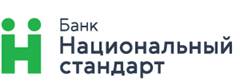 Перечень документов для Клиента - юридического лица (резидент) при Факторинге с регрессомСправочно: Ответственное лицо Банка изготавливает копию с документов, представленных Клиентом, в помещении Банка. При этом ответственное лицо учиняет на изготовленной копии надпись "копия верна" и собственноручно проставляет свою подпись, фамилию, имя, отчество (при наличии), должность и дату заверения, а также оттиск печати Банка, установленного для этих целей приказом по Банку.Наименование документаФорма предоставленияФорма предоставленияОбщие документы Общие документы Общие документы Заявление-анкета Клиента с приложениямиОригинал (по форме Банка)Оригинал (по форме Банка)Согласие на обработку персональных данных в соответствии с Федеральным законом от 27.07.2006 № 152-ФЗ «О персональных данных» (для поручителей/залогодателей физических лиц)Оригинал (по форме Банка)Оригинал (по форме Банка)Документы, характеризующие финансовое положение и деятельность Документы, характеризующие финансовое положение и деятельность Документы, характеризующие финансовое положение и деятельность Финансовая отчетностьФинансовая отчетностьФинансовая отчетностьюридическое лицо – резидент, находящееся на общей системе налогообложения:бухгалтерский баланс на 5 последних отчетных датотчет о финансовых результатах на 5 последних отчетных датиные формы отчетности, составленные на основании образцов форм, утвержденных Приказом Министерства финансов Российской Федерации от 2 июля 2010 года N 66н "О формах бухгалтерской отчетности организаций"декларации по налогу на прибыль за предшествующий календарный год и на последнюю отчетную дату текущего годаюридическое лицо – резидент, применяющий специальные налоговые режимы:упрощенные формы баланса и отчета о финансовых результатах на 5 последних отчетных дат;налоговая декларация по УСН за последний год налоговые декларации по ЕНВД за предшествующий календарный год и на последнюю отчетную дату текущего годадекларации по ЕСХН (для плательщиков ЕСХН) за последний годкнига доходов и расходов за предшествующий финансовый год и текущий налоговый период, составленная поквартально (или Выписка из Книги доходов и расходов) (УСН)Если последний отчетный период окончен с убытком, то необходимо представить письмо с пояснением причин возникновения   убытков и финансовый план выхода на безубыточную деятельность.В случае наличия на отчетные даты расхождений Бухгалтерского баланса с Отчетом о финансовых результатах, в т. ч. в части  расчета строки «нераспределенная прибыль», а также наличия расхождений исходящих остатков по годовому отчету и входящих остатков на квартальные даты Бухгалтерского баланса, одновременно с отчетностью предоставляется объяснение причин расхождения.Годовая бухгалтерская отчетность предоставляется с отметкой налоговой инспекции, или квитанцией об оплате почтовых услуг, в случае направления документов в налоговую инспекцию почтой.В случае предоставления отчетности в налоговый орган в электронном виде предоставляется электронная телеграмма с отчетностью с ЭЦП клиента и налогового органа.Промежуточная бухгалтерская отчетность заверяется организацией.Налоговая отчетность предоставляется на бумажном носителе и в форме электронного ZIP-архива с вложением всех необходимых файлов для дальнейшей идентификации ЭЦПГодовая бухгалтерская отчетность предоставляется с отметкой налоговой инспекции, или квитанцией об оплате почтовых услуг, в случае направления документов в налоговую инспекцию почтой.В случае предоставления отчетности в налоговый орган в электронном виде предоставляется электронная телеграмма с отчетностью с ЭЦП клиента и налогового органа.Промежуточная бухгалтерская отчетность заверяется организацией.Налоговая отчетность предоставляется на бумажном носителе и в форме электронного ZIP-архива с вложением всех необходимых файлов для дальнейшей идентификации ЭЦПЗаключение аудиторской проверки за последний завершенный отчетный год (при наличии)Копия, заверенная организациейКопия, заверенная организациейСведения, предоставляемые в составе форм федерального статистического наблюдения в Федеральную службу государственной статистики (Росстат) на последнюю квартальную дату (на квартальные даты текущего года) (по кому распространяется -  формы статистики П3, П5 в обязательном порядке)Копии, заверенные организациейМожно предоставить к дате подписания договоровКопии, заверенные организациейМожно предоставить к дате подписания договоровРасшифровки основных показателей бухгалтерской отчетности на последнюю промежуточную дату и на текущую дату:- дебиторской и кредиторской задолженности с указанием дат возникновения, дат погашения и выделением просроченной задолженности. В случае большого числа дебиторов или кредиторов указываются наиболее крупные суммы. При этом расшифровки должны составлять не менее 70% от общего объема задолженности, просроченная задолженность расшифровывается в полном объеме. В случае наличия просроченной задолженности Клиент предоставляет справку о проделанной работе и перспективах ее возврата/ погашения;- долгосрочных и краткосрочных финансовых вложений;- долгосрочных и краткосрочных кредитов (займов, включая вексельные и облигационные) с указанием кредиторов, суммы задолженности, срока кредитования, процентной ставки (доходности купона), графика погашения и уплаты процентов при необходимости могут быть запрошены дополнительно копии кредитных договоров (соглашений о выдаче гарантии) и договоров по обеспечению, при рассмотрении вопроса о рефинансировании задолженности обязательно;- полученных обеспечений (с указанием от кого и в пользу кого получено) и выданных обеспечений (предмет обеспечения с указанием наименований организаций, в пользу которых выдано обеспечение, и наименований принципалов или организаций по обязательствам которых выдано обеспечение, а также сроков исполнения обязательств);- по обязательствам по лизинговым и аккредитивным сделкам;- доходов будущих периодов, если данная статья составляет более 10% от валюты баланса;- запасов - по видам, если данная статья составляет более 10% от валюты баланса;- основных средств - по видам, а именно: недвижимость, оборудование, транспорт.Оригинал (по форме Банка и пояснительная записка в произвольной форме) Оригинал (по форме Банка и пояснительная записка в произвольной форме) Договора с Кредиторами (при наличии займов, кредитов, факторинга, лизинга, гарантий и пр.) и договора обеспечения к ним по обязательствам указанным в Анкете (при наличии таковых задолженностей в других кредитных организациях или перед другими организациями/лицами).Копии, заверенные организациейКопии, заверенные организациейДоговора аренды/документы о праве собственности на офисные, складские, производственные и торговые помещенияКопии, заверенные организациейКопии, заверенные организациейАнализ 50, 51, 52  сч. (аналитического) с указанием  корреспондирующих счетов за двенадцать последних месяцев (помесячно) по всем обслуживающим Банкам в разрезе БанковПредоставляется в электронном видеПредоставляется в электронном видеОборотно-сальдовые ведомости по сч. 41, 60, 62, 76 в разбивке по субсчетам и контрагентам/номенклатуре товаров за 5 последних отчетных датПредоставляется в электронном виде Предоставляется в электронном виде Иные необходимые отчетно-финансовые документы, по запросу Банка, включая   управленческую отчетность, отчетность по стандартам МСФО, оборотно-сальдовые ведомости по прочим счетам, договоры, акты сверок и т.д.Информация об открытых счетах и обязательствахИнформация об открытых счетах и обязательствахИнформация об открытых счетах и обязательствахСправка из налоговой инспекции о наличии/отсутствии задолженности на дату обращения в Банк. До предоставления справки из налоговой (если по времени справка готовится долго)  необходимо предоставить информацию в Расшифровках основных показателей.ОригиналМожно предоставить к дате подписания договоровОригиналМожно предоставить к дате подписания договоровСправка из налоговой инспекции об открытых счетах на дату обращения в Банк. До предоставления справки из налоговой (если по времени справка готовится долго)  необходимо предоставить информацию в Расшифровках основных показателей.ОригиналМожно предоставить к дате подписания договоровОригиналМожно предоставить к дате подписания договоровСправки из кредитных организаций, в которых открыты расчетные счета:об оборотах (ежемесячных) по расчетным и валютным счетам за последние 12 месяцевоб остатках денежных средств на расчетных и текущих валютных счетах, и наличии ограничений на распоряжение денежными средствами, находящимися на указанных счетахо наличии (отсутствии) картотеки №2 к расчетным счетамо наличии/отсутствии задолженности (и качестве ее обслуживания) по кредитам, факторингу, лизингу, в т.ч. просроченной, а так же о наличии/отсутствии предоставленных поручительств, залогов и прочего по обязательствам третьих лицОригиналМожно предоставить к дате подписания договоровОригиналМожно предоставить к дате подписания договоровДокументы для анализа возможности факторинговой сделкиДокументы для анализа возможности факторинговой сделкиДокументы для анализа возможности факторинговой сделкиСписок потенциальных Должников (дебиторов) для передачи на факторинговое обслуживание, в последующем – заявление о новом Должнике (дебиторе)Оригинал (по форме Банка)Оригинал (по форме Банка)Типовые/нетиповые договора поставки/купли-продажи/выполнения работ/оказания услуг, используемые при предоставлении отсрочки платежа, а также используемые типовые формы счетов-фактур, отгрузочных документов (накладных, упд и прочее), актов приема-передачи услуг, выполненных работ и прочееКопии, заверенные организациейКопии, заверенные организациейИстория работы с каждым Должником, с момента начала сотрудничества (срок работы, количество и сумма поставок за период, динамика объема поставок, сезонные колебания, количество рекламаций и прочее ненадлежащее исполнение обязательств поставщиком, сроки отсрочки и период ожидания, имевшие место случаи ненадлежащего исполнения обязательств Должником, другие запрашиваемые Банком сведения по Должнику и истории взаимоотношений с ним (информация предоставляется только по тем Должникам, которые Клиент планирует перевести на факторинговое обслуживание в Банк).Оригинал (в произвольной форме либо по форме Банка)Оригинал (в произвольной форме либо по форме Банка)Карточка аналитического счета 62 поквартально за 2 последних года по тем Должникам, которые Клиент планирует перевести на факторинговое обслуживание в БанкПредоставляется в электронном видеПредоставляется в электронном видеЮридические документы (предоставляются в случае, если Клиент не является клиентом Банка)Юридические документы (предоставляются в случае, если Клиент не является клиентом Банка)Юридические документы (предоставляются в случае, если Клиент не является клиентом Банка)Выписка из Единого государственного реестра юридических лиц о юридическом лице (сроком действия не более 30 дней на дату совершения с банком сделки) (оригинал/нотариальная копия/в форме электронного документа, подписанного квалифицированной электронной подписью (при наличии Письма ГУ по ЦБ РФ Отделение 3 от 29.01.2015 № Т1-53-13-29/3316)Подлинник.Данные из ЕГРЮЛ/ЕГРИП по Клиенту могут быть получены Банком в виде выписки из информационной системы «Спарк-интерфакс» либо прочей аналогичной системыПодлинник.Данные из ЕГРЮЛ/ЕГРИП по Клиенту могут быть получены Банком в виде выписки из информационной системы «Спарк-интерфакс» либо прочей аналогичной системыСвидетельство о государственной регистрации юридического лицаНотариальная копияНотариальная копияДокумент об утверждении устава (иного учредительного документа) Копии, заверенные организациейКопии, заверенные организациейУстав (и изменения к Уставу при наличии) - копия, удостоверенная нотариально или - копия, заверенная Банком- копия, удостоверенная нотариально или - копия, заверенная БанкомРешения участника (ов) о принятии изменений в Устав (при наличии) Копии, заверенные организациейКопии, заверенные организациейЛицензии (разрешения) на право осуществления деятельности, подлежащей лицензированию Копии, заверенные организациейКопии, заверенные организациейДокумент, свидетельствующий о постановке на учет в Росфинмониторинге (лизинговые компании; ломбарды, организации, содержащие тотализаторы и букмекерские конторы, а также организующие и (или) проводящие лотереи, тотализаторы (взаимное пари) и иные основанные на риске игры, в том числе в электронной форме; организации, осуществляющие скупку, куплю-продажу драгоценных металлов и драгоценных камней, изделий из их и лома таких изделий; организации, оказывающие посреднические услуги при осуществлении сделок купли-продажи недвижимого имущества, операторы по приему платежей, кредитные потребительские кооперативы) Копии, заверенные организациейКопии, заверенные организациейКсерокопии паспортов руководителя фирмы, главного бухгалтера, имеющих право подписи в карточке, финансовых документов и учредителей – физических лиц (все страницы).Копии, заверенные организациейКопии, заверенные организациейПротокол (решение) полномочного органа об избрании (назначении) единоличного исполнительного органа (копия, заверенная руководителем и оттиском печати компании).Копии, заверенные организациейКопии, заверенные организациейПриказ о назначении единоличного исполнительного органа и главного бухгалтера (копия, заверенная руководителем и оттиском печати компании)Копии, заверенные организациейКопии, заверенные организациейПриказ о возложении обязанности Главного бухгалтера на единоличного исполнительного органа юридического лица, в случае, если бухгалтерский работник в штате отсутствует Копии, заверенные организациейКопии, заверенные организациейСвидетельство о постановке на учет в налоговом органе Нотариальная копияНотариальная копияИнформационное письмо об учете юридического лица в Едином государственном реестре предприятий и организаций Федеральной службы государственной статистики Нотариальная копияНотариальная копияСведения об участниках/ список участников (для ООО), Выписка из реестра акционеров (для АО)  (при возможности с предоставлением копий подтверждающих документов):участник - юридическое лицо: полное наименование организации, ИНН, ОГРН, дата присвоения ОГРН, дата регистрации, адрес регистрации;участник - физическое лицо: Ф.И.О. полностью, наименование документа, удостоверяющего личность, серия, номер, кем и когда выдан документ, дата и место рождения, адрес регистрации.ОригиналОригиналСписок аффилированных лиц Клиента.ОригиналОригиналКомплект документов, характеризующих обеспечение факторинговой сделки (при предоставлении обеспечения)Комплект документов, характеризующих обеспечение факторинговой сделки (при предоставлении обеспечения)Комплект документов, характеризующих обеспечение факторинговой сделки (при предоставлении обеспечения)Документы для проведения залоговой экспертизыПо отдельному ПеречнюПо отдельному ПеречнюДополнительные юридические документы для обособленных подразделенийДополнительные юридические документы для обособленных подразделенийДополнительные юридические документы для обособленных подразделенийКроме документов, относящихся к “головному” предприятию, необходимо представить документ, подтверждающий, что данному обособленному подразделению юридическим лицом предоставлено право осуществлять факторинговые сделки в испрашиваемом размере:положение о подразделениинотариально заверенная копия доверенности руководителя подразделенияКопии, заверенные головной организацией или удостоверенные нотариальноКопии, заверенные головной организацией или удостоверенные нотариальноЮридические документы, необходимые для подписания документов по сделке Юридические документы, необходимые для подписания документов по сделке Юридические документы, необходимые для подписания документов по сделке Юридические документы, необходимые для подписания документов по сделке Доверенности на уполномоченных лиц.Доверенности на уполномоченных лиц.Документы предоставляются в виде подлинников или нотариально удостоверенных копий.Документы предоставляются в виде подлинников или нотариально удостоверенных копий.Карточка с образцами подписей и оттиском печати, кроме организаций, имеющих открытые расчетные счета в БанкеКарточка с образцами подписей и оттиском печати, кроме организаций, имеющих открытые расчетные счета в БанкеКопия, заверенная обслуживающим банком или удостоверенная нотариальноКопия, заверенная обслуживающим банком или удостоверенная нотариальноРешение уполномоченного в соответствии с Уставом органа об одобрении крупной сделки.Решение уполномоченного в соответствии с Уставом органа об одобрении крупной сделки.ОригиналОригиналРешение уполномоченного в соответствии с Уставом органа о заключении обществом сделки, в совершении которой имеется заинтересованность.Решение уполномоченного в соответствии с Уставом органа о заключении обществом сделки, в совершении которой имеется заинтересованность.ОригиналОригиналРеестр акционеров /список участников на дату принятия решения об одобрении крупной сделки/сделки, в совершении которой имеется заинтересованность.Реестр акционеров /список участников на дату принятия решения об одобрении крупной сделки/сделки, в совершении которой имеется заинтересованность.ОригиналОригинал